Purchase your Northeast Hoodie today!Support Athletics and Stay Warm This WinterGreat holiday, birthday or class year gift!$25 each (cash, check or money order)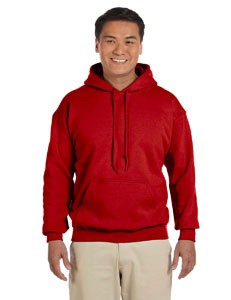 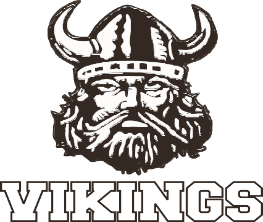 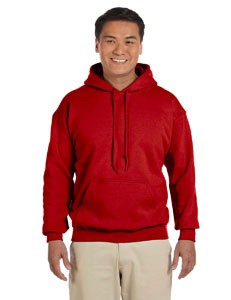 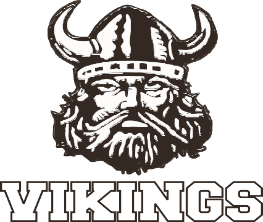 Preorder from Mrs. Randolph Room 17-23 by Friday Dec. 5Checks payable to NEHI Athletic Boosters, Inc. 